ПРОЕКТ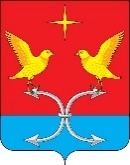 МАРЬИНСКИЙ СЕЛЬСКИЙ СОВЕТ НАРОДНЫХ ДЕПУТАТОВ КОРСАКОВСКОГО РАЙОНА ОРЛОВСКОЙ ОБЛАСТИРЕШЕНИЕ№ -- от -------- 2022 года.                           Принято на ---ом  заседании                       д. Большие Озёрки                                                                        сельского Совета                                                                               народных депутатовОб утверждении Правил благоустройства территории Марьинского сельского поселения Корсаковского района Орловской области	В соответствиис  Гражданским кодексом Российской Федерации, Земельным кодексом Российской Федерации, Градостроительным кодексом Российской Федерации, Жилищным кодексом Российской Федерации, Федеральными законами от 06 октября 2003 г. N 131-ФЗ «Об общих принципах организации местного самоуправления в Российской Федерации», от 30 марта 1999 г.№ 52-ФЗ «О санитарно-эпидемиологическом благополучии населения», от 10 января 2002 г. № 7-ФЗ «Об охране окружающей среды», Приказом Министерства строительства    и жилищно-коммунального хозяйства РФ от 29 декабря 2021 г. № 1042/пр «Об утверждении методических рекомендаций по разработке норм и правил по благоустройству территорий муниципальных образований» , Уставом Марьинского сельского поселения Корсаковского района Орловской области, Марьинский  сельский Совет народных депутатов РЕШИЛ:Принять Правила благоустройства территории Марьинского сельского поселения Корсаковского района Орловской области. (Приложение) Признать утратившим силу Решение Марьинского сельского Совета народных депутатов № 25/1 от 07.04.2017 года «О Правилах благоустройства и санитарного содержания Марьинского сельского поселения Корсаковского района Орловской области». Направить данное решение и. о. главы сельского поселения для подписания и обнародования.И. о. председателя сельского Совета                                           С. И. СапуновПРОЕКТМАРЬИНСКИЙ СЕЛЬСКИЙ СОВЕТ НАРОДНЫХ ДЕПУТАТОВ КОРСАКОВСКИЙ РАЙОН ОРЛОВСКАЯ ОБЛАСТЬРЕШЕНИЕ-- ----- 2022 года                                                                    № --/1                                     д. Большие ОзёркиОб утверждении Правил благоустройства территории Марьинского сельского поселения Корсаковского района Орловской областиПринято Марьинским сельским Советом народных депутатов.В соответствиис  Гражданским кодексом Российской Федерации, Земельным кодексом Российской Федерации, Градостроительным кодексом Российской Федерации, Жилищным кодексом Российской Федерации, Федеральными законами от 06 октября 2003 г. N 131-ФЗ "Об общих принципах организации местного самоуправления в Российской Федерации", от 30 марта 1999 г.№ 52-ФЗ "О санитарно-эпидемиологическом благополучии населения", от 10 января 2002 г. № 7-ФЗ "Об охране окружающей среды", Приказом Министерства строительства    и жилищно-коммунального хозяйства РФ от 29 декабря 2021 г. № 1042/пр "Об утверждении методических рекомендаций по разработке норм и правил по благоустройству территорий муниципальных образований» , Уставом Марьинского сельского поселения Корсаковского районаОрловской области:1.Принять Правила благоустройства территории Марьинского сельского поселения Корсаковского района Орловской области. (Приложение) Признать утратившим силу Решение Марьинского сельского Совета народных депутатов № 25/1 от 07.04.2017 года «О Правилах благоустройства и санитарного содержания Марьинского сельского поселения Корсаковского района Орловской области».Настоящее решение  обнародовать в установленном порядке и разместить на официальном сайте администрации Корсаковского района  (www.корсаково57.рф).  И. о. главы сельского поселения                                                       С. И. СапуновПриложениек решению Марьинского сельского                                                             Совета народных депутатовот --- --- 2022 года № --/1ПРАВИЛА БЛАГОУСТРОЙСТВАТЕРРИТОРИИ МАРЬИНСКОГО СЕЛЬСКОГО ПОСЕЛЕНИЯКОРСАКОВСКОГО РАЙОНА ОРЛОВСКОЙ ОБЛАСТИ1. Общие положения1.1.  Правила благоустройства территории Марьинского сельского поселения Корсаковского района Орловской	  области (далее - Правила) разработаны в соответствии с Гражданским кодексом Российской Федерации, Земельным кодексом Российской Федерации, Градостроительным кодексом Российской Федерации, Жилищным кодексом Российской Федерации, Федеральными законами от 06 октября 2003 г. № 131-ФЗ "Об общих принципах организации местного самоуправления в Российской Федерации", от 30 марта 1999 г. № 52-ФЗ "О санитарно-эпидемиологическом благополучии населения", от 10 января 2002 г. № 7-ФЗ "Об охране окружающей среды", Приказом Министерства строительства                     и жилищно-коммунального хозяйства РФ от 29 декабря 2021 г. № 1042/пр "Об утверждении методических рекомендаций по разработке норм и правил по благоустройству территорий муниципальных образований" .1.2. Настоящие Правила устанавливают единые и обязательные к исполнению нормы                 и требования для всех юридических лиц независимо от их правового статуса и форм хозяйственной деятельности, физических лиц, индивидуальных предпринимателей, а также должностных лиц, ответственных за благоустройство территорий, при проектировании, строительстве, создании, эксплуатации и содержании объектов благоустройства территории Марьинского сельского поселения Корсаковского  района Орловской  области (далее – Марьинское сельское поселение).1.2.1. Задачами настоящих Правил являются:1.2.1.1. Установление единого порядка содержания территории Марьинского сельского поселения.1.2.1.2. Привлечение к осуществлению мероприятий по содержанию территории Марьинского сельского поселения физических и юридических лиц.1.2.1.3. Усиление контроля за использованием, охраной и благоустройством территории Марьинского сельского поселения, повышение ответственности физических  и юридических лиц за соблюдение чистоты и порядка в муниципальном образовании.1.3. В целях настоящих Правил используются следующие основные понятия:благоустройство территории муниципального образования - деятельность  по реализации комплекса мероприятий, установленного правилами благоустройства территории поселения, направленная на обеспечение и повышение комфортности условий проживания граждан, по поддержанию и улучшению санитарного и эстетического состояния территории муниципального образования, по содержанию территорий населенных пунктов и расположенных на таких территориях объектов, в том числе территорий общего пользования, земельных участков, зданий, строений, сооружений, прилегающих территорий;элементы благоустройства - декоративные, технические, планировочные, конструктивные устройства, элементы озеленения, различные виды оборудования  и оформления, в том числе фасадов зданий, строений, сооружений, малые архитектурные формы, некапитальные нестационарные строения и сооружения, информационные щиты и указатели, применяемые как составные части благоустройства территории;содержание объекта благоустройства - работы, направленные на обеспечение чистоты, надлежащего физического, эстетического и технического состояния объектов благоустройства и прилегающих территорий, производимые и (или) организованные собственником или иным законным владельцем объекта благоустройства в соответствии с действующим законодательством Российской Федерации;земляные работы - комплекс работ, не требующий получения разрешения на строительство, выдаваемого в соответствии с Градостроительным кодексом Российской Федерации, включающий выемку (разработку) грунта, его перемещение, укладку с разравниванием и уплотнением грунта, а также подготовительные работы, связанные с расчисткой территории, сопутствующие работы (в том числе планировка площадей, откосов, полотна выемок и насыпей, отделка полотна, устройство уступов по откосам (в основании) насыпей, бурение ям бурильно-крановыми машинами, засыпка пазух котлованов), за исключением сельскохозяйственных работ, уборки территорий и озеленения;придомовая территория - территория, отведенная в установленном порядке под жилой дом (здание, строение) и связанные с ним хозяйственные и технические сооружения. Придомовая территория жилых домов (зданий, строений) включает в себя территорию под жилым домом (зданием, строением), проезды и тротуары, озелененные территории, игровые площадки для детей, площадки для отдыха, спортивные площадки, площадки для временной стоянки транспортных средств, площадки для хозяйственных целей, площадки, оборудованные для сбора твердых коммунальных отходов, другие территории, связанные с содержанием и эксплуатацией жилого дома (здания, строения);зоны отдыха - территории, предназначенные и обустроенные для организации активного массового отдыха, купания и рекреации;информационные конструкции, размещаемые на внешних фасадах зданий и сооружений - конструкции, предназначенные для размещения информации не рекламного характера, раскрытие или распространение либо доведение до потребителя которой не является обязательным в соответствии с федеральным законом в целях защиты прав потребителей, о типе и профиле предприятия, организации для ориентирования потребителей о местах осуществления розничной торговли, оказания услуг;информационные указатели - двусторонние и (или) односторонние модульные, в том числе плоскостные, конструкции, устанавливаемые на опорах (собственных опорах, мачтах-опорах уличного освещения, опорах контактной сети) и содержащие информацию об уличной системе (названия улиц, проспектов, площадей, переулков и т.п.), местах нахождения учреждений и организаций муниципального значения, культурно-исторических памятников, прочих объектах инфраструктуры Марьинского сельского поселения, в том числе конструкции, содержащие информацию о местах нахождения и видах, профиле деятельности хозяйствующих субъектов, размещаемые в непосредственной близости (не далее 50 м) от мест их нахождения и указывающие направление движения к местам нахождения хозяйствующих субъектов;малые архитектурные формы - элементы монументально-декоративного оформления, устройства для оформления мобильного и вертикального озеленения, водные устройства, коммунально-бытовое и техническое оборудование, а также игровое, спортивное, осветительное оборудование, в том числе фонтан, декоративный бассейн, водопад, беседка, теневой навес, пергол, подпорная стенка, лестница, парапет, оборудование для игр детей и отдыха взрослого населения, ограждение, садово-парковая мебель;озеленение - элемент благоустройства и ландшафтной организации территории, обеспечивающий формирование среды муниципального образования с активным использованием растительных компонентов, а также поддержание ранее созданной или изначально существующей природной среды на территории Марьинского сельского поселения;прилегающая территория - территория общего пользования, которая прилегает                          к зданию, строению, сооружению, земельному участку в случае, если такой земельный участок образован, и границы которой определены настоящими Правилами в соответствии с порядком, установленным законом Орловской  области;улица - обустроенная и используемая для движения транспортных средств и пешеходов полоса земли либо поверхность искусственного сооружения, находящаяся в пределах Марьинского сельского поселения, в том числе дорога регулируемого движения транспортных средств и тротуар;фасад здания, сооружения - наружная сторона здания или сооружения (различаются главный, уличный, дворовый и др. фасады);Иные понятия и термины, используемые в настоящих Правилах, применяются в значениях, установленных федеральным законодательством и законодательством Орловской области.2. Общие требования благоустройства территории Марьинского  сельского поселения2.1. Благоустройству подлежит вся территория Марьинского сельского поселения и все расположенные на ней здания (включая жилые), строения, сооружения и иные объекты.2.2. Орган местного самоуправления Марьинского сельского поселения в соответствии с планами проведения работ по благоустройству обеспечивают производство благоустройства и уборку территории Марьинского сельского поселения, за исключением земельных участков, принадлежащих физическим лицам и хозяйствующим субъектам на праве собственности или ином законном основании, а также организует уборку прилегающей территории.2.3. Благоустройство территории Марьинского сельского поселения обеспечивается:2.3.1. Ответственным специалистом администрации Марьинского сельского поселения в сфере благоустройства.2.3.2. Специализированными организациями, выполняющими отдельные виды работ по благоустройству.2.3.3. Собственниками и (или) иными законными владельцами земельных участков, зданий, строений, сооружений, если иное не установлено законом или договором.2.4. На   улицах, остановочных пунктах, у предприятий, торговых объектов и в иных общественных местах должны быть установлены урны в соответствии с действующими санитарными правилами и нормами. Установка урн производится собственниками и (или) иными законными владельцами объектов или лицами, осуществляющими по договору содержание территорий.2.5. Установка урн в местах общего пользования осуществляется за счет средств бюджета муниципального образования или привлечения иных средств.2.6. Очистка урн производится систематически по мере их заполнения мусором, но не реже 1 раза в сутки. За содержание урн в чистоте несут ответственность юридические и физические лица, обязанные осуществлять уборку территории.2.7. Окраска урн должна производиться не реже одного раза в год.2.8. Общественные стационарные туалеты и биотуалеты должны содержаться в надлежащем состоянии, их уборка должна производиться не менее 2 раз в день с обязательной дезинфекцией. Ответственность за санитарное и техническое состояние туалетов несут их собственники, владельцы, арендаторы или специализированные организации, на обслуживании которых они находятся.2.9. При проведении массовых мероприятий их организаторы обязаны обеспечить уборку места проведения мероприятия, прилегающих к нему территорий и восстановление нарушенного благоустройства. Порядок уборки места проведения мероприятия, прилегающих к нему территорий и восстановления нарушенного благоустройства определяется на стадии получения в установленном порядке соответствующего разрешения на проведение мероприятия.2.10. Периодичность выполнения работ по благоустройству устанавливается заказчиком работ с учетом обеспечения должного санитарного и технического состояния объектов.3. Общие требования к созданию и состоянию объектов благоустройства                                       и их отдельных элементов3.1. Объекты благоустройства создаются с учетом потребностей и запросов жителей  и других участников деятельности по благоустройству и при их непосредственном участии.3.2. Наличие элементов благоустройства территории, являющихся неотъемлемыми компонентами объектов благоустройства территории, должно разрабатываться                                 и предусматриваться в проектной документации на создание, изменение (реконструкцию) объектов благоустройства территории. Лицо, осуществляющее подготовку проектной документации, организует и координирует работы по подготовке проектной документации, несет ответственность за качество проектной документации и ее соответствие требованиям технических регламентов и региональных нормативов градостроительного проектирования.Создание элементов благоустройства территории (включая инженерное оборудование) выполняется с соблюдением условий, не нарушающих уровень благоустройства формируемой среды, не ухудшающих условия передвижения, не противоречащих техническим условиям, в том числе: крышки люков смотровых колодцев, расположенных на территории пешеходных коммуникаций (в том числе уличных переходов), проектируются в одном уровне с покрытием прилегающей поверхности; в ином случае перепад отметок не должен превышать 20 мм, а зазоры между краем люка  и покрытием тротуара - 15 мм; вентиляционные шахты должны быть оборудованы решетками; не допускается установка решеток с прорезями, параллельными движению.3.3. Элементы благоустройства территории могут быть как типовыми, так  и выполненными по специально разработанному проекту.3.4. Проектная документация на объекты благоустройства территории, располагаемые в зонах охраны объектов культурного наследия, согласовывается с органами, уполномоченными в области сохранения, использования, популяризации и государственной охраны объектов культурного наследия.3.5. Стационарные элементы благоустройства территории длительного или постоянного использования должны закрепляться так, чтобы исключить возможность их перемещения вручную.3.6. Зеленые насаждения являются обязательным элементом благоустройства территории. Озеленение является неотъемлемым компонентом объектов благоустройства территории, должно разрабатываться и предусматриваться в проектной документации на создание, изменение (реконструкцию) объектов благоустройства территории. Хозяйствующий субъект или физическое лицо, осуществляющее подготовку проектной документации, организует и координирует работы по подготовке проектной документации, несет ответственность за качество проектной документации и ее соответствие требованиям технических регламентов и региональных нормативов градостроительного проектирования.3.7. Планирование хозяйственной и иной деятельности на территориях, занятых зелеными насаждениями, должно предусматривать проведение мероприятий по сохранению зеленых насаждений в соответствии с градостроительными, санитарными и экологическими нормами и правилами.Снос и (или) пересадка, обрезка зеленых насаждений на территории Марьинского сельского поселения производится в порядке, утверждаемом администрацией Марьинского сельского поселения.3.8. При устройстве новых дорог, тротуаров, парковок и других сооружений вокруг стволов деревьев обустраивается приствольная лунка диаметром не менее 1,5 м. В местах интенсивного пешеходного движения на приствольные лунки устанавливаются декоративные металлические или деревянные решетки. Для доступа поверхностных вод ограждение приствольных лунок не должно возвышаться над основным покрытием территории.3.9. Запрещается посадка деревьев в пределах охранных зон подземных коммуникаций.3.10. При проектировании объектов благоустройства территории организацию рельефа реконструируемой территории следует ориентировать на максимальное сохранение рельефа, почвенного покрова, имеющихся зеленых насаждений, условий существующего поверхностного водоотвода.3.11. На территории общественных пространств, все преграды (уступы, ступени, пандусы, деревья, осветительное, информационное и уличное техническое оборудование),  а также край тротуара в зонах остановочных пунктов и переходов через улицу следует выделять полосами тактильного покрытия. Тактильное покрытие должно начинаться на расстоянии не менее чем за 0,8 м до преграды, края улицы, начала опасного участка, изменения направления движения и т.п. Если на тактильном покрытии имеются продольные бороздки шириной более 15 мм и глубиной более 6 мм, их не следует располагать вдоль направления движения.3.12. Следует предусматривать размещение защитных металлических ограждений высотой 0,5 м в местах примыкания газонов к проездам, стоянкам автотранспорта, в местах возможного наезда автомобилей на газон и вытаптывания троп через газон. Ограждения следует размещать на территории газона с отступом от границы примыкания порядка 0,2 - 0,3 м.3.13. При проектировании средних и высоких видов ограждений в местах пересечения с подземными сооружениями рекомендуется предусматривать конструкции ограждений, позволяющие производить ремонтные или строительные работы.3.14. В случае произрастания деревьев в зонах интенсивного пешеходного движения или в зонах производства строительных и реконструктивных работ при отсутствии иных видов защиты следует предусматривать защитные приствольные ограждения высотой 0,9 м и более, диаметром 0,8 м и более в зависимости от возраста, породы дерева и прочих характеристик.3.15. Разработка проектной документации на строительство, капитальный ремонт и реконструкцию, объектов благоустройства, в том числе объектов озеленения, производится на основании геоподосновы с инвентаризационным планом зеленых насаждений на весь участок застройки.3.16. В инвентаризационном плане (топографическая съемка с информацией о количестве деревьев, кустарников и газонов на участке) учитываются все деревья, достигшие в диаметре 8 см на высоте 1,3 м.3.17. На основании полученных геоподосновы и инвентаризационного плана проектной организацией разрабатывается проект застройки (стройгенплан), где определяются основные планировочные решения и объемы капиталовложений, в т.ч. на компенсационное озеленение. При этом определяются объемы вырубок и пересадок в целом по участку застройки, производится расчет компенсационной стоимости.На данной стадии определяется количество деревьев и кустарников, попадающих в зону строительства без конкретизации на инвентаризационном плане (без разработки дендроплана).Срок действия инвентаризационного плана 4 года, по истечении которого он должен обновляться дендрологом по результатам натурного обследования.3.18. После утверждения проектно-сметной документации на застройку, капитальный ремонт и реконструкцию объектов благоустройства, в том числе объектов озеленения, разрабатывается рабочий проект с уточнением планировочных решений, инженерных коммуникаций и организации строительства. На этой стадии разрабатывается дендроплан, на котором выделяются зоны работ, наносятся условными обозначениями все древесные и кустарниковые растения, подлежащие сохранению, вырубке и пересадке.При разработке дендроплана сохраняется нумерация растений инвентаризационного плана.3.19.Объекты озеленения.3.19.1. Создание новых объектов озеленения на территории муниципального образования осуществляется на основании проектов, утвержденных в установленном порядке.3.19.2. Новые посадки зеленых насаждений, а также выкопка и пересадка зеленых насаждений на земельных участках, находящихся в муниципальной собственности и расположенных на территориях общего пользования, осуществляются по согласованию с администрацией муниципального образования, если иное не предусмотрено действующим законодательством.3.19.3. Посадка зеленых насаждений должна осуществляться в соответствии с требованиями действующих регламентов, правил и норм, с учетом проведенных исследований состава почвы (грунтов) на физико-химическую, санитарно-эпидемиологическую и радиологическую безопасность, после рекультивации в случае превышения допустимых параметров загрязнения.3.19.4. Применяемый посадочный материал должен отвечать требованиям по качеству и параметрам, установленным государственным стандартом, быть адаптирован по характеристикам и устойчивости к климатическим условиям муниципального образования, а также влиянию антропогенных факторов.3.19.5. Оптимальным временем посадки растений являются весна и осень.3.20. Освещение.3.20.1. На территории Марьинского сельского поселения  предусматриваются следующие виды освещения: наружное, архитектурное.3.20.2. При проектировании каждой группы осветительных установок необходимо обеспечивать:- экономичность и энергоэффективность применяемых установок, рациональное распределение и использование электроэнергии;- эстетику элементов осветительных установок, их дизайн, качество материалов и изделий с учетом восприятия в дневное и ночное время;- удобство обслуживания и управления при разных режимах работы установок.3.20.3. Утилитарное наружное освещение (далее - УО) осуществляется стационарными установками освещения дорожных покрытий и пространств в транспортных и пешеходных зонах. Установки УО, как правило, подразделяют на обычные, высокомачтовые, парапетные, газонные и встроенные.В стационарных установках утилитарного наружного освещения транспортных и пешеходных зон необходимо применять осветительные приборы направленного в нижнюю полусферу прямого, рассеянного или отраженного света.3.20.4. Архитектурное освещение (далее - АО) применяется для формирования художественно выразительной визуальной среды в вечернее время, выявления из темноты                   и образной интерпретации памятников архитектуры, истории и культуры, инженерного                    и монументального искусства, малых архитектурных форм, доминантных и достопримечательных объектов, ландшафтных композиций, создания световых ансамблей. Осуществляется стационарными или временными установками освещения объектов, главным образом, наружного освещения их фасадных поверхностей.3.20.5. К временным установкам АО относится праздничная иллюминация: световые гирлянды, сетки, контурные обтяжки, светографические элементы, панно и объемные композиции из разрядных ламп, светодиодов, световодов, световые проекции, лазерные рисунки и т.п.3.20.6. В стационарных установках УО и АО необходимо применять энергоэффективные источники света, эффективные осветительные приборы и системы, качественные по дизайну и эксплуатационным характеристикам изделия и материалы: опоры, кронштейны, защитные решетки, экраны и конструктивные элементы, отвечающие требованиям действующих национальных стандартов.3.20.7. В установках АО используются источники белого или цветного света с учетом формируемых условий световой и цветовой адаптации и суммарного зрительного эффекта, создаваемого совместным действием осветительных установок всех групп, особенно с хроматическим светом, функционирующих в конкретном пространстве или световом ансамбле.3.21. Детские и спортивные площадки3.21.1. Детские и спортивные площадки должны:- иметь мягкие виды покрытия (песчаное, уплотненное песчаное на грунтовом основании или гравийной крошке, мягкое резиновое или мягкое синтетическое). Места установки скамеек оборудуются твердыми видами покрытия или фундаментом. При травяном покрытии детских площадок необходимо предусматривать пешеходные дорожки к оборудованию с твердым, мягким или комбинированным видами покрытия;- регулярно подметаться;- очищаться от снега в зимнее время;- содержаться в надлежащем техническом состоянии, быть покрашены.  3.21.2. Окраску ограждений и строений на детских и спортивных площадках следует производить не реже 1 раза в год.3.21.3. Требования к игровому и спортивному оборудованию, установленному на придомовой территории:3.21.3.1. Игровое оборудование должно быть сертифицировано, соответствовать требованиям санитарно-гигиенических норм, быть удобным в технической эксплуатации, эстетически привлекательным.3.21.3.2. Спортивное оборудование должно быть предназначено для различных возрастных групп населения и размещаться на спортивных, физкультурных площадках.3.21.3.3. Спортивное оборудование в виде физкультурных снарядов и тренажеров должно иметь специально обработанную поверхность, исключающую получение травм, (в том числе отсутствие трещин, сколов).3.22. Площадки отдыха.3.22.1. Площадки отдыха предназначены для тихого отдыха и настольных игр взрослого населения, размещаются на участках жилой застройки, на озелененных территориях жилой группы или микрорайона, в парках и лесопарках.3.23. Площадки для выгула животных3.23.1. Площадки для выгула животных необходимо размещать за пределами санитарной зоны источников водоснабжения первого и второго поясов в парках, лесопарках, иных территориях общего пользования.3.23.2. Перечень элементов благоустройства на территории площадки для выгула животных включает: покрытие, ограждение, специальное тренировочное оборудование, навес в части площадки, предназначенной для владельцев животных, скамьи, урны, ящик для одноразовых пакетов с фекальной урной, осветительное оборудование, информационный стенд.3.23.3.Покрытие площадки для выгула и дрессировки животных необходимо  предусматривать имеющим ровную поверхность, обеспечивающую хороший дренаж, не травмирующую конечности животных (газонное, песчаное, песчано-земляное), а также удобным для регулярной уборки и обновления.3.23.4. Поверхность части площадки, предназначенной для владельцев животных, необходимо проектировать с твердым или комбинированным видом покрытия (плитка, утопленная в газон и др.).Подход к площадке оборудуется твердым видом покрытия.3.23.5. На территории площадки необходимо предусматривать информационный стенд с правилами пользования площадкой.3.23. 6. К работам по содержанию площадок для выгула животных относятся:а) содержание покрытия в летний и зимний периоды, в том числе:очистка и подметание территории площадки;мойка территории площадки;посыпка и обработка территории площадки противогололедными средствами, безопасными для животных (например, песок и мелкая гравийная крошка);текущий ремонт;б) содержание элементов благоустройства площадки для выгула животных, в том числе:наполнение ящика для одноразовых пакетов;очистка урн;текущий ремонт.3.24. Ограждения.3.24.1. Устройство ограждений является дополнительным элементом благоустройства. В целях благоустройства на территории муниципального образования следует предусматривать применение различных видов ограждений:3.24.1.1. Газонные ограждения (высота 0,3 - 0,5 м).3.24.1.2. Ограды: низкие (высота 0,5 - 1,0 м), средние (высота 1,0 - 1,5 м), высокие (высота 1,5 - 2,0 м).3.24.1.3. Ограждения - тумбы для транспортных проездов и автостоянок (высота 0,3 - 0,4 м).3.24.1.4. Ограждения спортивных площадок (высота 2,5 - 3,0 м).3.24.1.5. Декоративные ограждения (высота 1,2 - 2,0 м).3.24.1.6. Технические ограждения (высота в соответствии с действующими нормами).3.24.1.7. Ограждения должны выполняться из высококачественных материалов, иметь единый характер в границах объекта благоустройства территории.3.24.2. Ограждение территорий объектов культурного наследия следует выполнять в соответствии с градостроительными регламентами, установленными для данных территорий.3.24.3. На территориях общественного, жилого, рекреационного назначения запрещается проектирование глухих и железобетонных ограждений. Рекомендуется применение декоративных металлических ограждений.3.25. Малые архитектурные формы.3.25.1. При проектировании и выборе малых архитектурных форм рекомендуется пользоваться каталогами сертифицированных изделий.3.25.2. Основными требованиями к малым архитектурным формам являются:3.25.2.1. Соответствие характеру архитектурного и ландшафтного окружения элементов благоустройства территории.3.25.2.2. Высокие декоративные и эксплуатационные качества материалов, сохранение их на протяжении длительного периода с учетом воздействия внешней среды.3.25.2.3. Прочность, надежность, безопасность конструкции.3.26. Палисадники.3.26.1. Палисадник может размещаться в сторону улицы между жилым домом и "красной" линией, при возможности его устройства. 3.26.2. Обладатель палисадника обязан:- использовать палисадник только для целей озеленения и улучшения эстетического восприятия;- содержать палисадник в надлежащем состоянии;- своевременно производить ремонт ограждения, садового инвентаря и оборудования;- осуществлять другие мероприятия, предусмотренные настоящими Правилами.3.26.3. Запрещается:- захламлять, складировать дрова, пило- и стройматериалы, валить мусор, размещать транспортные средства, иную технику и оборудование на занятой палисадником территории;- устройство ограждения палисадника, препятствующего проезду пожарных машин и другой спецтехники;- содержать на территории палисадника домашний скот и птицу;- ухудшать условия эксплуатации жилищного фонда, кабельных сетей, подземных сооружений, безопасности движения транспорта и пешеходов, мешать работе наружного освещения.3.26.4. По требованию государственной жилищной инспекции, государственного органа по охране памятников истории и культуры, администрации Марьинского сельского поселения, владельцев инженерных сетей обладатель палисадника должен предоставить к ним беспрепятственный доступ и в случае необходимости демонтировать ограждение, произвести вырубку зеленых насаждений и выполнить другие законные требования в назначенные сроки.3.27. Информационные указатели, вывески, рекламные конструкции.3.27.1. Запрещено размещать на зданиях информационные конструкции и рекламу, перекрывающие архитектурные элементы зданий, такие как оконные проемы, колонны, орнамент и прочие.3.27.2. Расклейка газет, афиш, плакатов, различного рода объявлений разрешается только на специально установленных стендах. 3.27.3. Указатели с наименованиями улиц и номерами домов, а также иные указатели, используемые для навигации, необходимо размещать в удобных местах, не перекрывая архитектурные элементы зданий.4.  Содержание и уборка отдельных видов территорий4.1. Прилегающие территории4.1.1. Хозяйствующие субъекты и физические лица осуществляют содержание и уборку территории земельного участка, принадлежащего им на праве собственности и (или) ином законном основании, а также зданий, строений, сооружений и прилегающей территории в объеме, предусмотренном действующим законодательством и настоящими Правилами, самостоятельно или посредством привлечения на договорной основе физических или юридических лиц.4.1.2. Собственники и (или) иные законные владельцы зданий, строений,  сооружений, земельных участков вправе заключать с администрацией Марьинскогосельского поселения соглашение по благоустройству территории общего пользования сверх установленных настоящими Правилами обязательств по уборке прилегающих территорий, как в пределах, так и за пределами границ, определенных настоящими Правилами.4.1.3. Уборка прилегающей территории включает в себя выполнение следующих видов работ:скашивание травы (высота травяного покрова не должна превышать 20 см);уборка мусора;подметание в весенне-летний период пешеходных коммуникаций,сгребание и подметание снега, устранение наледи, обработка противогололедными материалами в зимний период пешеходных коммуникаций, содержание элементов озеленения.4.1.4. Организация и осуществление уборочных работ возлагаются:- По территории организаций - на их собственников, если иное не предусмотрено законом или договором.- По придомовым и прилегающим к многоквартирным домам территориям - на собственников встроенных нежилых помещений в многоквартирных домах либо юридических лиц, владеющих указанными помещениями на праве хозяйственного ведения или оперативного управления, пропорционально занимаемым площадям.4.2. Содержание и охрана зеленых насаждений.4.2.1. Ответственность за сохранность зеленых насаждений возлагается:на предприятия и организации, которые осуществляют содержание (текущий ремонт) объектов озеленения в парках, скверах, на бульварах и иных объектах озеленения общего пользования;на собственников общественных, административных, промышленных зданий и сооружений либо уполномоченных собственниками лиц - перед строениями до проезжей части на основании соглашения о благоустройстве (уборке) территории общего пользования;на предприятия, организации и учреждения независимо от форм собственности - на территориях указанных юридических лиц;на организации, которым отведены земельные участки для осуществления строительства, - на территориях, отведенных под застройку.4.2.2. Ответственные за содержание и охрану зеленых насаждений обязаны:4.2.2.1. Обеспечивать проведение всех необходимых агротехнических мероприятий (полив, рыхление, обрезка, сушка, борьба с вредителями и болезнями растений, скашивание травы) в соответствии с требованиями регламентов, правил и норм.4.2.2.2. Обеспечивать обрезку и вырубку сухостоя и аварийных деревьев, вырезку сухих и поломанных сучьев, вырезку веток, ограничивающих видимость технических средств регулирования дорожного движения в соответствии с установленным порядком, если иное не предусмотрено действующим законодательством, проводит компенсационное озеленение. Деревья убираются с одновременной корчевкой пней. Упавшие деревья должны быть удалены немедленно с проезжей части дорог, тротуаров, от токонесущих проводов, фасадов жилых и производственных зданий, а с других территорий – в течение 6 часов с момента обнаружения.4.2.2.3. Обеспечивать своевременный ремонт ограждений зеленых насаждений.4.2.2.4. Поддерживать на участках озеленения чистоту и порядок, не допускать их засорения бытовыми и промышленными отходами.4.2.2.5. Своевременно проводить мероприятия по выявлению и борьбе с вредителями и возбудителями заболеваний зеленых насаждений.4.2.2.6. В период листопада производить сгребание и вывоз опавшей листвы с газонов вдоль улиц и магистралей, придомовых территорий.4.2.2.7. Проводить обрезку кроны деревьев и кустарников, стрижку живой изгороди, не приводящую к потере декоративности и жизнеспособности зеленых насаждений.4.2.2.8. Проводить стрижку и окос газонов с обязательным удалением срезанной травы, обрезку краев газонов вдоль дорог, тротуаров, дорожек, площадок в соответствии с профилем данного газона, а также восстанавливать участки газонов, поврежденные или вытоптанные, при необходимости оборудовать газоны газонными решетками или решетчатыми плитками для заезда и парковки автотранспорта. Стрижка газонов производится на высоту до 3-5 см периодически при достижении травяным покровом высоты 10-15 см. Скошенная трава должна быть убрана в течение 3-х суток.4.2.3. При организации строительно-монтажных, ремонтных, земельно-планировочных работ в зоне произрастания зеленых насаждений принимать меры по их сбережению и минимальному повреждению.4.2.4. На земельных участках с зелеными насаждениями, расположенных на территориях общего пользования, запрещается:4.2.4.1. Устройство катков, организация игр (в том числе футбол, волейбол, городки), за исключением мест, специально отведенных для этих целей.4.2.4.2. Замусоривание, складирование отходов производства и потребления, предметов, оборудования, устройство несанкционированных свалок мусора.4.2.4.3. Сбрасывание с крыш зданий и сооружений снега, строительных материалов и отходов производства и потребления без принятия мер, обеспечивающих сохранность зеленых насаждений.4.2.4.4. Самовольная разработка песка, глины, растительного грунта.4.2.4.5. Самовольная разбивка огородов.4.2.4.6. Проведение самовольной вырубки, нанесение механического и химического повреждения зеленым насаждениям, в том числе посыпка солью и полив химическим раствором.4.2.4.7. Подвешивание на деревьях гамаков, качелей, веревок для сушки белья, прикрепление рекламных щитов, электропроводов, электрогирлянд из лампочек, колючей проволоки и других ограждений, которые могут повредить зеленые насаждения.4.2.4.8. Разведение открытого огня в целях сжигания листьев и древесно-кустарниковых отходов.4.2.4.9. Сливание хозяйственно-фекальных и промышленных канализационных стоков, химических веществ.4.2.4.10. Ловля и уничтожение птиц и животных.4.2.4.11. Производство новых посадок зеленых насаждений без согласования с администрацией муниципального образования.4.2.4.12. Проведение разрытия для прокладки инженерных сетей и коммуникаций без согласования с администрацией муниципального образования.4.2.4.13. В период листопада сгребание листвы к комлевой части зеленых насаждений.4.2.4.14. Устанавливать аттракционы, временные торговые точки и кафе, рекламные конструкции с нарушением установленного порядка.4.2.4.15. Добывать из деревьев сок, смолу, делать зарубки, надрезы, надписи.4.2.4.16. Мыть, чистить и ремонтировать автотранспортные средства.4.2.4.17. На газонах и цветниках, расположенных на земельных участках, находящихся в муниципальной собственности, запрещается:4.2.4.18. Размещать собранный снег и лед на детских игровых и спортивных площадках, в зонах рекреационного назначения, на поверхности ледяного покрова водоемов и водосборных территориях, а также в радиусе 50 метров от источников нецентрализованного водоснабжения.4.2.4.19. Ходить, сидеть и лежать (за исключением луговых газонов), рвать цветы.4.2.4.20. Заезжать и ездить на автомобилях и спецтехнике, мотоциклах, скутерах, квадроциклах, лошадях, за исключением мест, специально отведенных для этих целей, а также проведения работ по обслуживанию указанных объектов.4.2.4.21. Парковать автотранспортные средства.4.2.5. За незаконное уничтожение (повреждение) зеленых насаждений взыскивается ущерб в соответствии с действующим законодательством.4.3. Содержание объектов освещения.4.3.1. Все устройства уличного, придомового и другого наружного освещения должны содержаться в исправном состоянии. Содержание и ремонт уличного и придомового освещения, находящегося в муниципальной собственности, организует администрация муниципального образования. Содержание придомового освещения, подключенного к вводным распределительным устройствам жилых домов, осуществляют организации, оказывающие услуги и (или) выполняющие работы по содержанию и ремонту общего имущества многоквартирного дома, или управляющие организации.4.3.2. Запрещается самовольное подсоединение и подключение проводов и кабелей к сетям и устройствам наружного освещения.4.3.3. Опоры электрического освещения,  защитные, разделительные ограждения, дорожные сооружения и элементы оборудования дорог должны быть покрашены, содержаться в исправном состоянии и чистоте.При замене опор электроснабжения указанные конструкции должны быть демонтированы и вывезены владельцами сетей в течение 3 суток.За исправное состояние, безопасное состояние и удовлетворительный внешний вид всех элементов и объектов, размещенных на опорах освещения, несет ответственность собственник указанных опор.Инженерные сети должны быть покрашены и изолированы, иметь удовлетворительный внешний вид, очищены от надписей, рисунков и посторонних предметов.4.3.4. Не допускается эксплуатация сетей и устройств наружного освещения при наличии обрывов проводов, повреждений опор, изоляторов.4.3.5. Металлические опоры, кронштейны и другие элементы устройств наружного освещения должны содержаться в чистоте, не иметь очагов коррозии и окрашиваться собственниками (владельцами, пользователями) по мере необходимости, но не реже 1 раза в 3 года и поддерживаться в исправном состоянии.4.3.6. Организации, в ведении которых находятся устройства наружного освещения, обеспечивают их технически исправное состояние, при котором количественные и качественные показатели соответствуют заданным параметрам, своевременное включение и отключение и бесперебойную работу устройств наружного освещения в ночное время.4.3.7. Собственники (владельцы, пользователи) объектов наружного освещения или объектов, оборудованных средствами наружного освещения, а также организации, обслуживающие объекты (средства) наружного освещения, обязаны:4.3.7.1. Следить за надлежащим освещением улиц, дорог, качеством опор и светильников, осветительных установок; при нарушении или повреждении производить своевременный ремонт.4.3.7.2. Следить за включением и отключением освещения в соответствии с установленным порядком.4.3.7.3. Соблюдать правила установки, содержания, размещения и эксплуатации наружного освещения и оформления.4.3.7.4. Своевременно производить замену фонарей наружного освещения.4.3.8. Включение наружного освещения улиц, дорог, площадей, территорий микрорайонов производится при снижении уровня естественной освещенности в вечерние сумерки до 20 лк, а отключение - в утренние сумерки при ее повышении до 10 лк.4.3.9. Включение и отключение устройств наружного освещения подъездов жилых домов, систем архитектурно-художественной подсветки, рекламы производятся в режиме работы наружного освещения улиц.4.3.10. Нарушения в работе устройств наружного освещения, связанные с обрывом электрических проводов или повреждением опор, следует устранять немедленно после обнаружения.4.3.11. Вывоз сбитых опор освещения осуществляется лицом, эксплуатирующим линейные сооружения, в течение 3 суток с момента обнаружения (демонтажа).4.3.12. Срок восстановления свечения отдельных светильников не должен превышать 10 суток с момента обнаружения неисправностей или поступления соответствующего сообщения.4.3.13. В охранной зоне инженерных сетей производится окос травы и уборка дикорастущей поросли собственниками (пользователями) инженерных сетей.4.4. Содержание сооружений, зданий и их фасадов.4.4.1. Правообладатели зданий, сооружений обязаны обеспечить надлежащее их содержание, в том числе по своевременному производству работ по ремонту и покраске зданий, сооружений, их фасадов, а также поддерживать в чистоте и исправном состоянии расположенные на фасадах памятные доски, указатели улиц (в том числе переулков, площадей), номерные знаки, вывески и информационные таблички.4.4.2. На всех жилых, административных, производственных и общественных зданиях должны быть вывешены указатели с написанием наименований элементов улично-дорожной сети и номера домов установленных администрацией муниципального образования образцов в соответствии с адресами объектов недвижимости, указанными в Адресном реестре. Указатели и номера домов должны содержаться в чистоте и исправном состоянии.Ответственность за выполнение указанных требований за счет собственных средств возлагается на собственников зданий.4.5.Содержание некапитальных объектов.4.5.1. Установка и эксплуатация некапитальных объектов осуществляются в установленном законодательством порядке с учетом действующих муниципальных нормативных правовых актов.4.5.2. После уборки временного сооружения его владелец обязан восстановить и благоустроить занимаемый ранее временным сооружением земельный участок.4.5.3 Юридическим и физическим лицам, которые являются собственниками некапитальных объектов, запрещается:4.5.3.1. Возводить к временным сооружениям пристройки, козырьки, навесы и прочие конструкции, не предусмотренные проектами.4.5.3.2.  Складировать тару, товары, детали, иные предметы бытового и производственного характера у некапитальных объектов и на их крышах, а также использовать некапитальные объекты, где осуществляется торговля, оказываются бытовые услуги и услуги общественного питания, под складские цели.4.5.3.3. Загромождать противопожарные разрывы между некапитальными объектами оборудованием, отходами.4.6. Содержание мест производства строительных работ.4.6.1. Содержание строительных площадок в соответствии с требованиями действующего законодательства, санитарных норм и правил, настоящих Правил, восстановление благоустройства после окончания строительных и (или) ремонтных работ возлагаются на застройщика (заказчика), если иное не предусмотрено договором подряда. 4.6.2. При проведении строительных и (или) ремонтных работ необходимо: 4.6.2.1. Установить по периметру территории строительной площадки сплошное ограждение (забор). В случаях, когда строящийся объект располагается вдоль улиц, проездов, проходов, в соответствии  с требованиями санитарных норм и правил забор должен иметь козырек  и деревянный тротуар под козырьком.Строительные площадки также должны быть огорожены пленкой, препятствующей выветриванию пыли и грунта с территории.4.6.2.2. Закрыть фасады зданий и сооружений, выходящих на улицы, магистрали и площади, в том числе на период приостановки строительства, навесным декоративно-сетчатым ограждением (с размерами ячеек не более  6 квадратных сантиметров), монтаж декоративно-сетчатых ограждений производить на специально изготовленные для этих целей крепления по фасаду здания или на конструкцию лесов при их наличии, либо закрыть фасады вышеуказанных зданий баннерной тканью (с маскирующими изображениями на баннерной ткани, воспроизводящими внешний вид фасада создаваемого объекта) либо другим материалом, закрывающим разнородные поверхности зданий, строений и сооружений, установить временные ограждения соответствующей территории строительной площадки.4.6.2.3. Следить за очисткой ограждения строительной площадки   от грязи, снега, наледи, информационно-печатной продукции.4.6.2.4. Разместить при въезде на территорию строительной площадки информационный щит строительного объекта.4.6.2.5. Обеспечить временные тротуары для пешеходов (в случае необходимости).4.6.2.6. Оборудовать подъезды к строительной площадке и пункты очистки или мойки колес транспортных средств на выездах, исключающие вынос грязи и мусора на проезжую часть улиц (проездов).4.6.2.7. Обеспечить сохранность действующих подземных инженерных коммуникаций, сетей наружного освещения, зеленых насаждений и малых архитектурных форм.4.6.2.8. Восстановить разрушенные и поврежденные при производстве работ дорожные покрытия, зеленые насаждения, газоны, тротуары, откосы, малые архитектурные формы.4.6.3. Памятники и объекты монументального искусства, здания, являющиеся памятниками архитектуры, истории и культуры, должны содержаться в надлежащем состоянии.4.7.  Содержание сетей ливневой канализации, смотровых и ливневых колодцев, водоотводящих сооружений.4.7.1. В пределах охранной зоны коллекторов ливневой канализации без оформления соответствующих документов и письменного согласования с эксплуатирующей организацией, иными органами в установленных действующим законодательством случаях запрещается:4.7.1.1. Производить земляные работы.4.7.1.2. Повреждать сети ливневой канализации, взламывать или разрушать водоприемные люки.4.7.1.3. Осуществлять строительство, устанавливать торговые, хозяйственные и бытовые сооружения.4.7.1.4. Сбрасывать промышленные, бытовые отходы, мусор и иные материалы.4.7.2. Организации, эксплуатирующие сети ливневой канализации, обязаны содержать их в соответствии с техническими правилами.4.7.3. Решетки дождеприемных колодцев должны постоянно находиться в очищенном состоянии. Не допускаются засорение, заливание решеток и колодцев, ограничивающие их пропускную способность. Профилактическое обследование смотровых и дождеприемных колодцев ливневой канализации и их очистка производятся не реже 1 раза в год.4.7.4. Коммуникационные колодцы, на которых разрушены крышки или решетки, должны быть в течение часа ограждены собственниками сетей, обозначены соответствующими предупреждающими знаками и заменены в сроки не более 3 часов.4.7.5 Ответственность за исправное техническое состояние сетей ливневой канализации (в том числе своевременное закрытие люков, решеток) возлагается на эксплуатирующие организации.4.8. Содержание малых архитектурных форм:4.8.1. Объекты садово-парковой мебели, садово-паркового оборудования и скульптуры, в том числе фонтаны, парковые павильоны, беседки, мостики, ограды, ворота, навесы, вазоны и другие малые архитектурные формы, должны находиться в чистом и исправном состоянии.4.8.2. В весенний период должны производиться плановый осмотр малых архитектурных форм, их очистка от старой краски, ржавчины, промывка, окраска, а также замена сломанных элементов.4.8.3. Для содержания цветочных ваз и урн в надлежащем состоянии должны быть обеспечены:4.8.3.1. Ремонт поврежденных элементов.4.8.3.2. Удаление подтеков и грязи.4.8.3.3. Удаление мусора, отцветших соцветий и цветов, засохших листьев.4.8.4. Ограждения (металлические решетки) необходимо содержатьв надлежащем техническом состоянии, очищать от старого покрытия  и производить окраску не реже 1 раза в год.4.8.5. В зимний период элементы садово-парковой мебели, садово-паркового оборудования и скульптуры, а также подходы к ним должны быть очищены от снега и наледи.4.9. Информационные указатели, вывески, рекламные конструкции.4.9.1. Информационные указатели, вывески, рекламные конструкции (в том числе информационные поля рекламных конструкций), декоративные панно должны содержаться в надлежащем и технически исправном состоянии.4.10. Места купанияОсновная уборка мест купания осуществляется в вечернее время после 20 часов. Собранные отходы вывозятся до 8 часов утра.4.11. На территории муниципального образования запрещается:4.11.1. Ломать и повреждать элементы обустройства зданий   и сооружений, памятники, мемориальные доски, деревья, кустарники, малые архитектурные формы и другие элементы внешнего благоустройства на территориях общего пользования, а также производить их самовольную переделку, перестройку и перестановку.4.11.2. Наносить надписи, рисунки, расклеивать и развешивать какие-либо объявления и другие информационные сообщения на остановочных пунктах, стенах, столбах, заборах (ограждениях) и иных, не предусмотренных для этих целей объектах. Организация работ по удалению надписей, рисунков, объявлений и других информационных сообщений возлагается на собственников, владельцев, пользователей указанных объектов.4.11.3. Складировать и хранить движимое имущество за пределами границ и ограждений своих земельных участков, находящихся в собственности, владении, пользовании, более 2 суток, за исключением транспортных средств, размещенных в соответствии с Правилами дорожного движения.4.11.4. Размещать и складировать тару, промышленные товары и иные предметы торговли или объекты, не предусмотренные действующим законодательством и муниципальными правовыми актами, на тротуарах, газонах, дорогах, на контейнерных площадках и прилегающих к ним территориях.4.11.5. Строить, в том числе временные, хозяйственные, бытовые строения и сооружения, изменять фасады зданий, реконструировать, а также возводить пристройки в нарушение требований Градостроительного кодекса Российской Федерации, нормативных правовых актов органов местного самоуправления.4.11.6. Складировать, размещать на открытом воздухе сыпучие материалы (грунт, песок, гипс, цемент и т.д.) без укрытия, препятствующего их выветриванию.4.11.7.  Мыть посуду, автомашины, коляски, стирать белье у водозаборных колонок, в местах общественного пользования.4.11.8. Сорить  на  улицах, площадях и  в   других общественных местах. 4.11.9. Размещать бытовой, строительный мусор, обрезки деревьев и  грунт, промышленные  отходы   и  жидкие отходы из выгребных ям  в  местах, не  отведенных  для  этой  цели.5. Производство уборки в осенне-зимний и весенне-летний периоды5.1. На протяжении всего календарного года направление работ по содержанию и уборке территорий Марьинского сельского поселения носит сезонный характер.Период весенне-летнего содержания территории устанавливается с 16 апреля по 31 октября, остальное время года - период зимнего содержания. В зависимости от сложившихся погодных условий указанные сроки могут быть изменены.5.2. Уборка территории Марьинского сельского поселения должна производиться ежедневно до 08.00 часов утра с поддержанием чистоты и порядка в течение дня.Уборка придомовых, прилегающих территорий должна производиться преимущественно в ранние утренние и поздние вечерние часы, когда количество пешеходов незначительно.5.3. При проведении уборки запрещается перемещать на дорогу мусор, счищаемый с придомовых, прилегающих территорий, тротуаров.5.4. Пришедшие в негодность вследствие пожара либо истечения срока их эксплуатации жилые постройки, сараи и другие сооружения огораживаются забором, разбираются и очищаются от мусора их собственниками, если иное не предусмотрено законом или договором.Разборка, снос (вынос) строений (сооружений) с земельных участков, переданных под застройку юридическим или физическим лицам, производятся указанными лицами за счет собственных средств.5.5. Организация и проведение уборки территории Марьинского сельского поселения в зимний период.5.5.1. Уборка в зимний период дорог и проездов осуществляется в соответствии с требованиями настоящих Правил.Покрытия территорий должны быть полностью отремонтированы до наступления зимнего периода уборки, материалы и предметы, которые могут вызвать поломку снегоочистителей, должны быть удалены.5.5.2. Территории хозяйствующих субъектов и физических лиц, прилегающие, придомовые, внутриквартальные территории и территории общего пользования подлежат регулярной уборке от снега.5.5.3. Технология и режимы производства уборочных работ на улицах, прилегающих и придомовых территориях должны обеспечить беспрепятственное движение транспортных средств и пешеходов независимо от погодных условий.5.5.4. К первоочередным мероприятиям зимней уборки территории Марьинского сельского поселения относятся:5.5.4.1. Сгребание и подметание снега.5.5.4.2. Обработка проезжей части дорог, территорий общего пользования противогололедными материалами.5.5.4.3. Формирование снежного вала для последующего вывоза.5.5.4.4. Выполнение разрывов в валах снега на перекрестках, у остановок общественного пассажирского транспорта, подъездов к административным и общественным зданиям, выездов с внутриквартальных территорий и т.п.5.5.5. К мероприятиям второй очереди зимней уборки территории Марьинского   сельского поселения относятся:5.5.5.1. Удаление (вывоз) снега.5.5.5.2. Зачистка прилотковой части дороги после удаления снега с проезжей части.5.5.5.3. Скалывание льда и уборка снежно-ледяных образований.5.5.6. Снегоуборочные работы на проезжей части дорог необходимо начинать немедленно с началом снегопада. При длительных снегопадах и метелях циклы снегоочистки и обработки противогололедными материалами должны повторяться, обеспечивая безопасность движения пешеходов и транспортных средств.Улицы, дороги, тротуары должны быть полностью убраны от снега и снежного наката в течение 48 часов после окончания снегопада.5.5.7. На дорогах, улицах и проездах с односторонним движением транспорта прилотковая часть дороги должна быть в течение всего зимнего периода постоянно очищена от снега и наледи до бортового камня.5.5.8. В снежных валах на остановочных пунктах и в местах наземных пешеходных переходов должны быть сделаны разрывы шириной:5.5.8.1. На остановочных пунктах - до 20 м.5.5.8.2. На переходах, имеющих разметку, - на ширину разметки.5.5.8.3. На переходах, не имеющих разметки, - не менее 5 м.5.5.9. Вывоз снега с дорог, улиц и проездов осуществляется в первую очередь от остановочных пунктов, наземных пешеходных переходов, с мостов и путепроводов, мест массового посещения людей, въездов на территории медицинских учреждений и других объектов социального назначения в течение суток после окончания снегопада.Места временного складирования снега после снеготаяния должны быть очищены от мусора и благоустроены.5.5.10. В период снегопадов и гололеда тротуары и другие пешеходные зоны на территории Марьинского  сельского поселения должны обрабатываться противогололедными материалами. Время на обработку всей площади тротуаров не должно превышать 6 часов с начала снегопада.Снегоуборочные работы (механизированное подметание и ручная зачистка) на тротуарах, парковках и парковочных карманах, пешеходных дорожках и остановочных пунктах начинаются сразу по окончании снегопада. При длительных снегопадах циклы снегоочистки и обработки противогололедными средствами должны повторяться, обеспечивая безопасность для пешеходов.5.5.11. Тротуары должны быть очищены на всю ширину до покрытия от свежевыпавшего или уплотненного снега (снежно-ледяных образований). В период снегопада тротуары должны обрабатываться противогололедными материалами и расчищаться проходы для движения пешеходов.Крышки люков, водопроводных и канализационных колодцев должны полностью очищаться от снега, льда и содержаться в состоянии, обеспечивающем возможность быстрого использования пожарных гидрантов.Мосты, спуски, подъемы, перекрестки, пешеходные переходы, заездные карманы остановочных павильонов  общественного транспорта, должны посыпаться только песко-соляной смесью.5.5.12. При применении химических реагентов необходимо строго придерживаться установленных норм их распределения.5.5.13. Очистка кровель и козырьков жилых домов, зданий, сооружений, строений от снега и наледи должна производиться по мере необходимости, но не реже 1 раза в месяц путем сбрасывания на землю. Удаление снежных и ледяных наростов на карнизах, крышах, козырьках, балконах, водосточных трубах и иных выступающих конструкциях жилых домов, зданий, сооружений, строений производится своевременно, по мере возникновения угрозы пешеходам, жилым домам, зданиям, сооружениям, строениям с вывозом сброшенных снега и ледяных наростов с пешеходных дорожек, проездов, тротуаров в течение суток в специально отведенные для этих целей места.Мягкие кровли от снега не очищаются, за исключением желобов и свесов, разжелобках, карнизов и в местах нависания снега.При наступлении оттепели сбрасывание снега следует производить в кратчайшие сроки.Очистка крыш от снега и наледи, удаление снежных и ледяных наростов осуществляются в светлое время суток или при искусственном освещении жилищными и жилищно-строительными кооперативами, товариществами собственника жилья, управляющими организациями или хозяйствующими субъектами и физическими лицами, в собственности, аренде либо на ином вещном праве которых находятся дома, здания, строения, сооружения. Перед проведением указанных работ необходимо провести охранные мероприятия (ограждение, дежурные), обеспечивающие безопасность граждан, лиц, осуществляющих указанные работы, и транспортных средств, а также сохранность деревьев, кустарников, воздушных линий уличного электроосвещения, средств размещения информации, дорожных знаков, линий связи и других объектов, в том случае, если указанные объекты установлены в соответствии с действующим законодательством.5.5.14. Территории общего пользования в зимний период должны быть убраны от снега и посыпаны противогололедными материалами. Малые архитектурные формы, а также пространство вокруг них и подходы к ним должны быть очищены от снега и наледи.При уборке территорий общего пользования допускается временное складирование снега, не содержащего химических реагентов, на заранее подготовленные для этих целей площадки при условии обеспечения сохранности зеленых насаждений и оттока талых вод.5.5.15. Обязанность по уборке и вывозу снега из прилотковой части дороги возлагается на организации, осуществляющие уборку проезжей части дороги (улицы, проезда).5.5.16. Собственники, владельцы и пользователи зданий, сооружений, строений обязаны систематически производить очистку от снега и наледи и обработку противогололедными материалами прилегающих территорий, подходов и входов в здания, сооружения, строения.5.5.17. При уборке внутриквартальных проездов и придомовых территорий в первую очередь должны быть расчищены пешеходные дорожки, проезды во дворы и подъезды к местам размещения контейнеров для сбора ТКО.Ликвидация зимней скользкости производится путем обработки тротуаров и придомовых территорий противогололедными материалами. В первую очередь следует обрабатывать тротуары и дворовые переходы с уклонами и спусками и участки с интенсивным пешеходным движением.Собираемый из дворов и внутриквартальных проездов снег разрешается складировать на придомовой и внутриквартальной территориях таким образом, чтобы оставались свободные места для проезда транспортных средств и прохода граждан, не допуская при этом повреждения зеленых насаждений. Площадки для складирования снега должны подготавливаться заблаговременно. 5.5.18. После таяния снега производится очистка тротуаров, придомовых и прилегающих территорий, территорий общего пользования от загрязнений, образовавшихся в зимний период.5.5.19. Запрещается:5.5.19.1. Выдвигать или перемещать на проезжую часть дорог, улиц и проездов снег, счищаемый с придомовых и прилегающих территорий, парковок, тротуаров, территорий организаций, предприятий, учреждений, строительных площадок.5.5.19.2. Осуществлять переброску и перемещение загрязненного снега, а также сколов льда на газоны, цветники, кустарники и другие участки с зелеными насаждениями.5.5.19.3. Складировать снег к стенам зданий.5.5.19.4. Роторная переброска и перемещение загрязненного и засоленного снега, а также скола льда на газоны, цветники и другие участки с зелеными насаждениями.5.6. Организация и проведение уборки территории Марьинского сельского поселения в летний период.5.6.1. Мероприятия по подготовке уборочной техники к работе в летний период проводятся в сроки, определенные собственниками (владельцами, пользователями) объектов благоустройства территории либо организациями, выполняющими работы по содержанию и уборке территории, и должны быть завершены до 01 апреля текущего года.5.6.2. Периодичность выполнения основных мероприятий по уборке регулируется с учетом погодных условий.5.6.3. В летний период уборки производятся следующие виды работ:5.6.3.1. Подметание, мойка и поливка проезжей части дорог, тротуаров, придомовых и прилегающих территорий.5.6.3.2. Очистка от грязи, мойка, покраска ограждений и бордюрного камня.5.6.3.3. Зачистка прилотковой части дороги.5.6.3.4. Очистка газонов, цветников и клумб от мусора, веток, листьев, сухой травы, отцветших соцветий и песка.5.6.3.5. Вывоз смета и мусора в места санкционированного складирования, обезвреживания и утилизации.5.6.3.6. Уборка мусора с придомовых и прилегающих территорий, включая территории, прилегающие к домам частной застройки.5.6.3.7. Скашивание травы.5.6.4. В период листопада производятся сгребание и вывоз опавших листьев с проезжей части дорог, мест общего пользования, прилегающих, придомовых территорий. Сгребание листвы к комлевой части деревьев и кустарников запрещается.5.6.5. Подметание территорий Марьинского сельского поселения производится:5.6.5.1. Тротуаров - ежедневно до 07.00 часов и далее в течение дня по мере накопления загрязнений.5.6.5.2. Придомовых территорий - ежедневно до 10.00 часов и далее в течение дня по мере необходимости.5.6.5.3. Иных территорий, в том числе территорий общего пользования, прилегающих, закрепленных территорий, - по мере накопления загрязнений с учетом необходимости обеспечения чистоты.5.6.6. Мойка проезжей части дорог и тротуаров производится с 24.00 часов до 07.00 часов.В случае необходимости мойка производится в дневное время.5.6.7. Поливка проезжей части дорог, тротуаров, придомовых территорий производится:5.6.7.1. Для улучшения микроклимата в жаркую погоду при температуре воздуха выше 25 градусов (по Цельсию).5.6.7.2. Для снижения запыленности по мере необходимости.5.6.8. Остановочные павильоны должны быть полностью очищены от грунтово-песчаных наносов, различного мусора и промыты. Уборка должна проводиться в часы наименьшего движения пешеходов и минимального скопления пассажиров с 24.00 часов до 07.00 часов.5.6.9. Удаление смета с территорий сельского поселения может производится путем механизированного подметания специальным транспортом, а также сгребанием его в кучи механизмами или вручную с дальнейшей погрузкой смета в транспорт и вывозом в места санкционированного складирования, обезвреживания и утилизации.5.6.10. Осевые, резервные полосы, обозначенные линиями регулирования, должны быть постоянно очищены от песка и различного мелкого мусора.Разделительные полосы, выполненные из железобетонных блоков, должны быть постоянно очищены от песка, грязи и мелкого мусора по всей поверхности. Разделительные полосы, выполненные в виде газонов, должны быть очищены от мусора, высота травяного покрова не должна превышать 15 см.Металлические ограждения, дорожные знаки и указатели должны быть промыты.5.6.11. Для исключения застоев дождевой воды крышки люков и патрубки дождеприемных колодцев должны постоянно очищаться от смета и других загрязнений.5.6.12. Высота травяного покрова не должна превышать 20 см, за исключением высоты травяного покрова газонов на разделительных полосах.Окос травы производится с последующим вывозом.5.6.13. В период листопада опавшие листья необходимо своевременно убирать. Собранные листья следует вывозить на специально отведенные участки либо на поля компостирования.5.6.14. При производстве летней уборки запрещается:5.6.14.1. Сбрасывать смет и мусор на зеленые насаждения, в смотровые колодцы инженерных сетей, реки и водоемы, на проезжую часть дорог и тротуары.5.6.14.2. Выбивать струей воды смет и мусор на тротуары и газоны при мойке проезжей части дорог.5.6.14.3. Разводить костры, использовать открытый огонь для приготовления пищи вне специально отведенных и оборудованных для этого мест, а также сжигать мусор, траву, листву и иные отходы, материалы или изделия, кроме мест и способов, установленных постановлением администрации Марьинского сельского поселения.5.6.14.4. Откачивать воду на проезжую часть дорог при ликвидации аварий на водопроводных, канализационных и тепловых сетях.5.6.14.5. Вывозить смет в не отведенные для этих целей места.5.7. Содержание и уборка придомовых территорий.5.7.1. Придомовые территории должны содержаться в чистоте. Уборка придомовых территорий должна производиться ежедневно в соответствии с Правилами и нормами технической эксплуатации жилого фонда, утвержденными постановлением Госстроя РФ от 27 сентября 2003 г. № 170 "Об утверждении Правил и норм технической эксплуатации жилищного фонда", и другими нормативными актами.5.7.2. На придомовых территориях запрещается:5.7.2.1.Наезд, стоянка транспортных средств (в том числе разукомплектованных) на спортивных и детских площадках, газонах, участках с зелеными насаждениями, участках без твердого покрытия в зонах застройки многоквартирных жилых домов, у газовых распределителей, электрораспределительных подстанций или стоянка транспортных средств (в том числе разукомплектованных) на проезжей части дворовых территорий, препятствующая механизированной уборке и вывозу бытовых отходов, за исключением случаев использования транспортных средств в целях выполнения аварийных работ.5.7.2.2.Ремонт и техническое обслуживание транспортных средств, их узлов и агрегатов.5.7.2.3.Стирать ковры, вещи.5.7.2.4.Устанавливать железобетонные блоки, столбики, ограждения, шлагбаумы и другие конструкции и сооружения, предназначенные для организации парковочных мест автотранспорта, в том числе на участках с зелеными насаждениями придомовых территорий.6. Границы прилегающих территорий6.1. Собственники и (или) иные законные владельцы зданий, строений, сооружений, земельных участков, а также иные лица, ответственные за эксплуатацию здания, строения, сооружения (за исключением собственников и (или) иных законных владельцев помещений в многоквартирных домах, земельные участки под которыми не образованы или образованы по границам таких домов), обязаны принимать участие, в том числе финансовое, в содержании прилегающих территорий путем уборки таких территорий.6.1.1. Границы прилегающих территорий определяются:внутренняя часть границ прилегающей территории - по границе здания, строения, сооружения, земельного участка, в отношении которых установлены границы прилегающей территории;внешняя часть границ прилегающей территории - на расстоянии 15 м по периметру от границ здания, строения, сооружения, земельного участка, за исключением следующих случаев:а) для отдельно стоящих тепловых, трансформаторных, распределительных подстанций, зданий и сооружений инженерно-технического назначения - 5 м по периметру;б) для гаражно-строительных кооперативов, гаражных кооперативов, садоводческих и огороднических некоммерческих товариществ, автостоянок, автозаправочных станций, автогазозаправочных станций, объектов по продаже, обслуживанию и ремонту автотранспорта - 10 м по периметру;в) для наземных, надземных сетей и сооружений инженерно-технического обеспечения - 5 м с каждой стороны от сетей и сооружений инженерно-технического обеспечения, но не более границ охранной зоны сетей и сооружений инженерно-технического обеспечения;г) для рекламных конструкций - 3 м по периметру (радиусу) основания;д) для многоквартирных домов - в соответствии с подпунктом 6.1.2 настоящего пункта.6.1.2. Внешняя часть границ прилегающей территории для многоквартирных домов определяется в пределах 15 м по периметру от границ земельного участка, на котором расположен данный дом с элементами озеленения и благоустройства, иными предназначенными для обслуживания, эксплуатации и благоустройства данного дома объектами, но не более 15 м от границ дома.6.1.3. Схема границ прилегающей территории, согласно приложению к настоящим Правилам, представляет собой текстовую часть и графическое изображение границ прилегающей территории.6.1.4. Схема границ прилегающей территории представляет собой текстовую часть и графическое изображение границ прилегающей территории.6.1.5. Содержание схемы границ прилегающей территории в форме электронного документа должно соответствовать содержанию схемы границ прилегающей территории в форме документа на бумажном носителе.В текстовой части схемы границ прилегающей территории приводятся:1) условный номер прилегающей территории, местоположение прилегающей территории, кадастровый номер объекта, обслуживаемого прилегающей территорией (адрес здания, строения, сооружения, земельного участка, в отношении которого устанавливаются границы прилегающей территории (при его наличии), либо обозначение места расположения данных объектов с указанием наименования (наименований) и вида (видов) объекта (объектов);2) сведения о собственнике и (или) ином законном владельце здания, строения, сооружения, земельного участка, а также уполномоченном лице (наименование - для юридического лица, фамилия, имя, отчество (если имеется) - для индивидуального предпринимателя, физического лица, место нахождения, почтовый адрес, контактные телефоны);3) наличие объектов (в том числе благоустройства), расположенных на прилегающей территории, с их описанием;4) площадь озелененной территории с указанием состава озеленения;5) список координат характерных точек границы каждой образуемой в соответствии со схемой границ прилегающей территории в системе координат, применяемой при ведении государственного кадастра недвижимости;6) изображение границ прилегающей территории, условные обозначения, примененные при подготовке изображения;7) сведения об утверждении схемы границ прилегающей территории (наименование вида документа об утверждении схемы границ прилегающей территории, наименование уполномоченного органа, дата, номер документа об утверждении схемы границ прилегающей территории).Графическая часть схемы границ прилегающей территории составляется в масштабе 1:500 или 1:1000.7. Требования к внешнему архитектурному облику объектов капитального строительства, включая требования по содержанию и внешнему виду фасадов и ограждений7.1. Внешний архитектурный облик объекта капитального строительства (далее - объект) должен соответствовать архитектурно-градостроительному облику объекта, информация о котором содержится в паспорте фасадов и (или) эскизном проекте.7.2. Требования настоящего пункта не распространяются на объекты культурного наследия, объекты индивидуального жилищного строительства, а также линейные объекты и объекты коммунальной инфраструктуры.7.3. Обязанность по разработке паспортов фасадов (за исключением паспортов фасадов массовой типовой застройки) и (или) эскизного проекта возлагается на правообладателей земельного участка и (или) объектов капитального строительства, а также на лиц, ответственных за эксплуатацию таких объектов. Для многоквартирных жилых домов - на юридических лиц или индивидуальных предпринимателей, а также собственников жилых помещений, либо привлекаемых указанными лицами на основании договоров физических или юридических лиц, осуществляющих деятельность по управлению многоквартирными домами. Паспорт фасада и (или) эскизный проект многоквартирного жилого дома в таких случаях разрабатывается указанными лицами в соответствии с решениями общего собрания собственников помещений в многоквартирном доме.7.4. Архитектурно-градостроительный облик фасадов зданий, строений, сооружений должен соответствовать:- сложившимся историко-культурным особенностям и характеристикам территории;- визуально-ландшафтным особенностям и характеристикам;- функциональным, планировочным, архитектурно-градостроительным особенностям, включая композиционные, типологические, масштабные, стилистические, цветовые характеристики окружающей застройки.7.5. Работы по покраске фасадов зданий и их отдельных элементов (балконы, лоджии, водосточные трубы и др.) должны производиться в соответствии с паспортом фасада.7.6. Антенны, дымоходы, наружные кондиционеры, размещаемые на зданиях, расположенных вдоль магистральных улиц населенного пункта, необходимо устанавливать со стороны дворовых фасадов.7.7. Содержание фасадов зданий и сооружений включает:- своевременный поддерживающий ремонт и восстановление конструктивных элементов и отделки фасадов, и их окраску;- обеспечение наличия и содержание в исправном состоянии водостоков, водосточных труб и сливов;- восстановление, ремонт и своевременную очистку входных групп, отмосток, приямков цокольных окон и входов в подвалы;- своевременную очистку и промывку поверхностей фасадов, мытье окон и витрин, вывесок, указателей, лестниц, навесов;- очистку от надписей, рисунков, объявлений, плакатов и иной информационно-печатной продукции.7.8. В состав элементов фасадов зданий, строений и сооружений, подлежащих содержанию, входят:- приямки, входы в подвальные помещения;- входные группы (ступени, площадки, перила, козырьки над входом, ограждения, стены, двери и др.);- цоколь и отмостка;- плоскости стен;- выступающие элементы фасадов (балконы, лоджии, эркеры, карнизы и др.);- кровли, включая вентиляционные и дымовые трубы, ограждающие решетки, выходы на кровлю и т.д.;- архитектурные детали и облицовка (колонны, пилястры, розетки, капители, фризы, пояски и др.);- водосточные трубы, включая воронки;- парапетные и оконные ограждения, решетки;- металлическая отделка окон, балконов, поясков, выступов цоколя, свесов и т.п.;- навесные металлические конструкции (флагодержатели, анкеры, пожарные лестницы, вентиляционное оборудование и т.п.);- горизонтальные и вертикальные швы между панелями и блоками (фасады крупнопанельных и крупноблочных зданий);- стекла, рамы, балконные двери;- ворота, стационарные ограждения, прилегающие к зданиям.7.9. Входные группы зданий, сооружений необходимо оборудовать осветительным оборудованием, навесом (козырьком), элементами сопряжения поверхностей (ступени и т.п.), устройствами и приспособлениями для перемещения инвалидов и маломобильных групп населения (пандусы, перила и пр.) в соответствии с действующими правилами доступности зданий и сооружений для маломобильных групп населения.7.10. Кровля зданий, сооружений, элементы водоотводящей системы, оголовки дымоходов и вентиляционных систем должны содержаться в исправном состоянии и не представлять опасности для жителей домов и пешеходов при любых погодных условиях.Запрещается складирование на кровле зданий, сооружений предметов, предназначенных для эксплуатации кровли, строительных материалов, отходов ремонта, неиспользуемых механизмов и прочих предметов.7.11. При эксплуатации фасадов не допускается:- повреждение, загрязнение поверхности стен фасадов зданий и сооружений;- повреждение, демонтаж архитектурных и художественно-скульптурных деталей зданий и сооружений: колонн, пилястр, капителей, фризов, тяг, барельефов, лепных украшений, орнаментов, мозаик, художественных росписей и т.п.;- нарушение герметизации межпанельных стыков;- повреждение, отслоение, загрязнение штукатурки, облицовки, окрасочного слоя цокольной части фасадов, зданий или сооружений, в том числе неисправность конструкции оконных, входных приямков;- повреждение, загрязнение выступающих элементов фасадов зданий и сооружений: балконов, лоджий, эркеров, тамбуров, карнизов, козырьков и т.п.;- разрушение, отсутствие, загрязнение ограждений балконов, лоджий, парапетов и т.п.;- произвольное изменение цветового решения, рисунка, толщины переплетов и других элементов устройства и оборудования фасадов, в том числе окон и витрин, дверей, балконов и лоджий, не соответствующее общему архитектурному решению фасада;- производство каких-либо изменений балконов, лоджий без соответствующего разрешения, развешивание ковров, одежды, белья с внешней стороны балконов, лоджий и окон главных фасадов зданий, выходящих на улицу, а также загромождение их разными предметами домашнего обихода;- размещение наружных кондиционеров и антенн на архитектурных деталях, элементах декора, а также крепление, ведущее к повреждению архитектурных поверхностей;- закрывать существующие декоративные, архитектурные и художественные элементы фасада;- нанесение граффити на фасады зданий, сооружений без получения согласия собственников этих зданий, сооружений, собственников помещений в многоквартирном доме.8. Требования к праздничному и тематическому оформлению                                   Марьинского сельского поселения8.1. Праздничное и (или) тематическое оформление Марьинского  сельского поселения осуществляется на период проведения государственных и иных праздников, мероприятий, связанных со знаменательными событиями.8.2. Правообладатели объектов благоустройства, зданий, строений, сооружений вправе осуществлять праздничное и (или) тематическое оформление принадлежащих им объектов с соблюдением требований действующего законодательства.8.3. При изготовлении и установке элементов праздничного и (или) тематического оформления запрещается снимать, повреждать и ухудшать видимость средств регулирования дорожного движения.8.4. Объекты и элементы праздничного и тематического оформления.8.4.1. Объекты оформления:1) территории улиц, площадей, мостовые сооружения, магистрали;2) места массовых гуляний, парки, скверы.3) фасады зданий;4) фасады и витрины объектов потребительского рынка и услуг, промышленных предприятий, банков, автозаправочных станций, организаций различных форм собственности, в том числе учреждений образования, культуры, здравоохранения, физической культуры и спорта, иных зданий и прилегающие к ним территории; 8.4.2. Элементы оформления.Типы элементов оформления:1) мягкое оформление - двухмерные текстильные или нетканые изделия, в том числе с нанесенными на их поверхности графическими изображениями;2) объемно-декоративные конструкции - трехмерные сооружения, имеющие несущую конструкцию и внешнее оформление, соответствующее тематике мероприятия;3) мультимедийные и проекционные элементы оформления - совокупность ряда способов трансляции текстовой, звуковой, графической и видеоинформации, а также возможность интерактивного взаимодействия с ними;4) праздничная иллюминация - совокупность светоцветовых элементов, предназначенных для украшения улиц, площадей, зданий, сооружений и ландшафта, без функции создания определенного уровня освещенности.К праздничной иллюминации относятся:иллюминационные гирлянды и кронштейны;художественно-декоративное оформление на тросовых конструкциях, расположенных между зданиями или опорами наружного освещения и контактной сети;подсветка зеленых насаждений (ландшафтное освещение); праздничная подсветка фасадов зданий;5) экспериментальные инновационные элементы оформления - совокупность разнообразных средств оформления с применением новых материалов, оборудования и технологий;6) государственные и муниципальные флаги на типовых конструкциях, государственная и муниципальная символика;7) декоративные флаги, флажки, стяги;8) информационные и тематические материалы на рекламных конструкциях.8.5. При проектировании элементов оформления предусматриваются меры по их безопасной утилизации по окончании эксплуатации с исключением причинения вреда жизни или здоровью граждан, имуществу физических или юридических лиц, государственному или муниципальному имуществу.Элементы оформления должны соответствовать всем требованиям качества и безопасности, нормам и правилам, установленным в нормативной документации.Размещение элементов оформления на зданиях, строениях, сооружениях необходимо согласовывать с их владельцами.8.6. При проведении праздничных и иных массовых мероприятий организаторы обязаны обеспечить уборку места проведения мероприятия и прилегающих к нему территорий, а также восстановить поврежденные элементы благоустройства.9. Порядок проведения земляных работ, в том числе порядок восстановления благоустройства территории после земляных работ9.1. Земляные работы в случаях отсутствия разрешения на строительство на участке проведения земляных работ проводятся только при наличии письменного разрешения, выданного администрацией Марьинского сельского  поселения.9.2. Разрешение на земляные работы выдается в порядке, установленном администрацией Марьинского сельского  поселения.9.3. При производстве земляных работ необходимо:а) устанавливать ограждение, устройства аварийного освещения, информационные стенды и указатели, обеспечивающие безопасность людей и транспорта;б) при производстве работ на больших по площади земельных участках предусматривать график выполнения работ для каждого отдельного участка. Работы на последующих участках рекомендуется выполнять после завершения работ на предыдущих, включая благоустройство и уборку территории;в) при производстве работ на пересечении с проезжей частью дорог с усовершенствованным покрытием прокладку подземных инженерных коммуникаций производить бестраншейным (закрытым) способом, исключающим нарушение дорожного покрытия;г) при производстве земляных работ вблизи проезжей части дорог или на ней обеспечивать видимость мест проведения работ для водителей и пешеходов, в том числе в темное время суток с помощью сигнальных фонарей;д) при выезде автотранспорта со строительных площадок и участков производства земляных работ обеспечить очистку или мойку колес;е) при производстве аварийных работ выполнять их круглосуточно, без выходных и праздничных дней;ж) по окончании земляных работ выполнить мероприятия по восстановлению поврежденных элементов благоустройства, расположенных на территории муниципального образования, где производились земляные работы;9.4. При производстве земляных работ не допускается:а) допускать повреждение инженерных сетей и коммуникаций, существующих сооружений, зеленых насаждений и элементов благоустройства;б) осуществлять откачку воды из колодцев, траншей, котлованов на тротуары и проезжую часть улиц;в) осуществлять складирование строительных материалов, строительного мусора, нерастительного фунта на газоны, тротуары, проезжую часть дорог за пределами ограждений участка производства земляных работ;г) оставлять на проезжей части улиц и тротуарах, газонах землю и строительные материалы после окончания производства земляных работ;д) занимать территорию за пределами границ участка производства земляных работ;е) загромождать транспортные и пешеходные коммуникации, преграждать проходы и въезды на общественные и дворовые территории. В случае если производство земляных работ ограничивает или перекрывает движение маршрутного транспорта, рекомендуется проинформировать население муниципального образования через средства массовой информации, в том числе в сети "Интернет", о сроках закрытия маршрута и изменения схемы движения;ж) производить земляные работы по ремонту инженерных коммуникаций неаварийного характера под видом проведения аварийных работ.9.5. Земляные работы считаются завершенными после выполнения мероприятий по восстановлению поврежденных элементов благоустройства, расположенных на общественной или дворовой территории, улице, тротуаре, иных пешеходных и транспортных коммуникациях, газоне, иных озелененных территориях и других территориях муниципального образования, где производились земляные работы, в соответствии с документами, регламентирующими производство земляных работ.10. Обустройство территории в целях обеспечения беспрепятственного передвижения по указанной территории инвалидов и других маломобильных групп населения10.1. При проектировании объектов благоустройства необходимо предусматривать доступность среды населенных пунктов для маломобильных групп населения, в том числе людей старшей возрастной группы, инвалидов, людей с ограниченными (временно или постоянно) возможностями здоровья, детей младшего возраста, пешеходов с детскими колясками. 10.2. Проектирование, строительство, установку технических средств и оборудования, способствующих передвижению маломобильных групп населения, необходимо осуществлять в том числе при новом строительстве в соответствии с утвержденной проектной документацией.10.3. Пути движения МГН, входные группы в здания и сооружения необходимо проектировать в соответствии с СП 59.13330.2020 "Свод правил. Доступность зданий и сооружений для маломобильных групп населения. СНиП 35-01-2001".10.4. При выполнении благоустройства улиц в части организации подходов к зданиям и сооружениям поверхность реконструируемой части тротуаров выполняется на одном уровне с существующим тротуаром или путем обеспечения плавного перехода между поверхностями тротуаров, выполненными в разных уровнях.Поверхности тротуаров, площадок перед входом в здания, строения и сооружения, ступеней и пандусов, имеющие скользкую поверхность в холодный период времени, необходимо обрабатывать специальными противогололедными средствами или укрывать такие поверхности противоскользящими материалами.11. Общественное участие в деятельностипо благоустройству на территории Марьинского сельского поселения11.1. Жители, представители сообществ и различных объединений и организаций (далее - заинтересованные лица) Марьинского сельского поселения имеют право участвовать в мероприятиях по развитию территории муниципального образования, реализации проектирования благоустройства, размещению элементов благоустройства, содержанию объектов благоустройства и их элементов в соответствии с законодательством Российской Федерации .11.2. Формами участия являются:11.2.1. Совместное определение целей и задач по развитию территории, инвентаризация проблем и потенциалов среды.11.2.2. Обсуждение и выбор типа оборудования, некапитальных объектов, малых архитектурных форм, включая определение их функционального назначения, соответствующих габаритов, стилевого решения, материалов.11.2.3. Консультации в выборе типов покрытий, с учетом функционального зонирования территории, по предполагаемым типам озеленения, по предполагаемым типам освещения и осветительного оборудования.11.2.4. Участие в разработке проекта, обсуждение решений с архитекторами, ландшафтными архитекторами, проектировщиками и другими профильными специалистами.11.2.5. Одобрение проектных решений.11.2.6. Осуществление общественного контроля над процессом реализации проекта, эксплуатации территории (посредством формирования рабочих групп, общественного либо наблюдательного совета проекта и т.д.). 11.2.7. Самостоятельное благоустройство территории.11.2.8. Участие в конкурсе на лучший проект благоустройства (далее - конкурс) с последующей передачей его для реализации администрации муниципального образования. 11.2.9. Направление предложений по благоустройству в администрацию муниципального образования. 11.3. Механизмы общественного участия.11.3.1. Обсуждение проектов проводится в интерактивном формате способами, предусмотренными Федеральным законом от 21 июля 2014 г. № 212-ФЗ "Об основах общественного контроля в Российской Федерации".11.3.2. Используются следующие инструменты: анкетирование, опросы, интервьюирование, работа с отдельными группами пользователей, организация проектных семинаров, организация проектных мастерских, проведение общественных обсуждений, проведение дизайн-игр с участием взрослых и детей, организация проектных мастерских со школьниками и студентами, школьные проекты (рисунки, сочинения, пожелания, макеты), проведение оценки эксплуатации территории.11.3.3. Для проведения общественных обсуждений выбираются общественные и культурные центры .11.3.4. Итоги встреч, проектных семинаров, дизайн-игр и любых других форматов общественных обсуждений освещаются в средствах массовой информации и выкладываются в публичный доступ на официальном сайте администрации муниципального образования. 11.3.5. Для обеспечения квалифицированного участия заблаговременно до проведения самого общественного обсуждения публикуется достоверная и актуальная информация о проекте, результатах предпроектного исследования, а также сам проект.11.3.6. Общественный контроль является одним из механизмов общественного участия.11.3.7. Общественный контроль в области благоустройства осуществляется любыми заинтересованными физическими и юридическими лицами, в том числе с использованием технических средств для фото-, видеофиксации, а также интерактивных порталов в сети Интернет. Информация о выявленных и зафиксированных в рамках общественного контроля нарушениях в области благоустройства направляется для принятия мер в администрацию муниципального образования.11.3.8. Общественный контроль в области благоустройства осуществляется с учетом положений законов и иных нормативных правовых актов об обеспечении открытости информации и общественном контроле в области благоустройства, жилищных и коммунальных услуг.11.4. Самостоятельное благоустройство может быть на основании разрешения на использование земель или земельного участка для размещения элемента благоустройства без предоставления земельного участка и установления сервитута в соответствии с земельным законодательством, на основании разработанного и согласованного в установленном порядке проекта благоустройства при наличии в случае проведения земляных, ремонтных и иных работ, связанных с благоустройством, ордера на производство указанных работ.11.5. Участие в конкурсе с последующей передачей его для реализации администрации муниципального образования. 11.5.1. Лицо, заинтересованное в благоустройстве территории, имеет право разработать проект благоустройства за счет собственных средств в соответствии с действующими правилами разработки и согласования проекта благоустройства и принять участие в конкурсе на лучший проект благоустройства.11.6. Направление предложений по благоустройству в администрацию Марьинского сельского поселения. 12. Ответственность за нарушение правил12.1. Нарушение настоящих Правил влечет ответственность в соответствии с законодательством Российской Федерации и Орловской области.Приложениек Правилам благоустройстватерритории Марьинского  сельского поселенияФОРМА СХЕМЫ ГРАНИЦ ПРИЛЕГАЮЩЕЙ ТЕРРИТОРИИ1. Местоположение прилегающей территории (адресные ориентиры) ________________________________________________________________________________________________________________________________________________________________2.  Кадастровый  номер  объекта,  по  отношению к которому устанавливается прилегающая территория  _________________________________________________________                                                                                         (при наличии)3.  Сведения  о  собственнике  и  (или)  ином  законном  владельце  здания,строения, сооружения, земельного участка, а также уполномоченном лице: ________________________________________________________________________________________________________________________________________________________________4 Площадь прилегающей территории: ____________ (кв. м)______________________________________________________________________5.  Вид  разрешенного  использования  земельного  участка,  по  отношению ккоторому устанавливается прилегающая территория: _____________________________                                                                                                       (при наличии)___________________________________________________________________________6.  Наличие  объектов  (в  том  числе  благоустройства),  расположенных  наприлегающей территории, с их описанием ________________________________________________________________________________________________________7.  Площадь  озелененной  территории  (при  ее  наличии ____ кв. м), составозеленения  (при  наличии  -  деревья  в  __  шт.,  газон,  цветники в кв. м ___)Заявитель ___________ _______________________________                      (подпись)                  (расшифровка подписи)М.П.(для юридических лиц и индивидуальных предпринимателей) Графическая часть    Условные обозначения:Заявитель ___________ ___________________________                       (подпись)                (расшифровка подписи)М.П.(для юридических лиц и индивидуальных предпринимателей)Обозначение характерных точек границКоординаты, м (с точностью до двух знаков после запятой)Координаты, м (с точностью до двух знаков после запятой)ХY       Масштаб 1:500 (1:1000)                        ____________граница прилегающей территории (отображается оранжевым цветом)поворотная точка границ прилегающей территории (отображается оранжевым цветом)34:хх:хххххх:ххкадастровый номер земельного участка (объекта недвижимости), по отношению к которому устанавливается прилегающая территория   (отображается сиреневым цветом)- - - - - - -границы объектов, расположенных на прилегающей территории (отображается черным цветом)объекты, по отношению к которым устанавливается прилегающая территория